In-chargeCommunication & Media StudiesUniversity of Sargodha.E-mail: communicationstudies@uos.edu.pk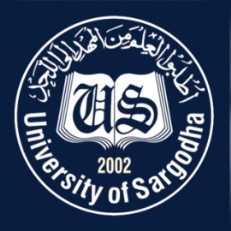 Faculty Positions on Visiting BasisDepartment of Communication & Media StudiesUniversity of SargodhaApplications for the following positions are invited from Pakistani nationals for Academic Year 2022-23Applications for the following positions are invited from Pakistani nationals for Academic Year 2022-23Teaching FacultyTeaching FacultySr.#PositionsNature of PostNature of PostEligibility Criteria1.Visiting FacultyVisiting Faculty:1. Photojournalism (01)2. Mobile Journalism, Production & Broadcasting (01)3. Communication & Media Studies (06)(for Academic Year 2022-23)Visiting Faculty:1. Photojournalism (01)2. Mobile Journalism, Production & Broadcasting (01)3. Communication & Media Studies (06)(for Academic Year 2022-23)Qualification:-Ph.D/ M.Phil in relevant field.NOTENOTEGeneral InformationGeneral InformationAs per university policy, the department reserves the right not to consider any application or fill any post without giving any reason.Candidates are required to submit complete C.V and attested copies of testimonials along with  duly filled application form in the Department Office.Prescribed application form may be downloaded from university website (https://su.edu.pk>download>general form)Applications complete in all respects should reach the Department (by hand, post or through e-mail) on or before 20-09-2022.Date of interview of the short-listed candidates will be informed later on. Only short listed candidates will be called for interview.The applicants having provisional transcript will not be eligible for the visiting facultyApplications received after due date will not be entertained.Candidates with relevant experience will be preferred.Applications should be addressed to In-charge, Communication & Media Studies, University of Sargodha.As per university policy, the department reserves the right not to consider any application or fill any post without giving any reason.Candidates are required to submit complete C.V and attested copies of testimonials along with  duly filled application form in the Department Office.Prescribed application form may be downloaded from university website (https://su.edu.pk>download>general form)Applications complete in all respects should reach the Department (by hand, post or through e-mail) on or before 20-09-2022.Date of interview of the short-listed candidates will be informed later on. Only short listed candidates will be called for interview.The applicants having provisional transcript will not be eligible for the visiting facultyApplications received after due date will not be entertained.Candidates with relevant experience will be preferred.Applications should be addressed to In-charge, Communication & Media Studies, University of Sargodha.As per university policy, the department reserves the right not to consider any application or fill any post without giving any reason.Candidates are required to submit complete C.V and attested copies of testimonials along with  duly filled application form in the Department Office.Prescribed application form may be downloaded from university website (https://su.edu.pk>download>general form)Applications complete in all respects should reach the Department (by hand, post or through e-mail) on or before 20-09-2022.Date of interview of the short-listed candidates will be informed later on. Only short listed candidates will be called for interview.The applicants having provisional transcript will not be eligible for the visiting facultyApplications received after due date will not be entertained.Candidates with relevant experience will be preferred.Applications should be addressed to In-charge, Communication & Media Studies, University of Sargodha.As per university policy, the department reserves the right not to consider any application or fill any post without giving any reason.Candidates are required to submit complete C.V and attested copies of testimonials along with  duly filled application form in the Department Office.Prescribed application form may be downloaded from university website (https://su.edu.pk>download>general form)Applications complete in all respects should reach the Department (by hand, post or through e-mail) on or before 20-09-2022.Date of interview of the short-listed candidates will be informed later on. Only short listed candidates will be called for interview.The applicants having provisional transcript will not be eligible for the visiting facultyApplications received after due date will not be entertained.Candidates with relevant experience will be preferred.Applications should be addressed to In-charge, Communication & Media Studies, University of Sargodha.